Evaluation of the Mandela Washington Fellowship for Young African LeadersAcademic and Leadership Institute Staff SurveyScreenshots of Survey Questions in Qualtrics Platform Link to survey: https://bit.ly/2OhF9ZV Note: The screenshots below show the mobile view of the Academic and Leadership Institute survey. Surveys can be taken either via mobile device or on a desktop. To view the desktop version of the survey, please visit the link above.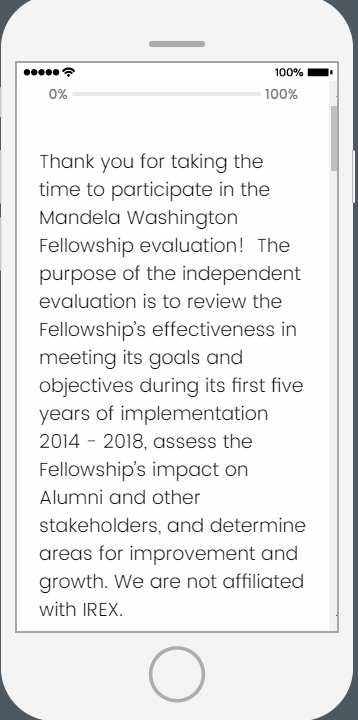 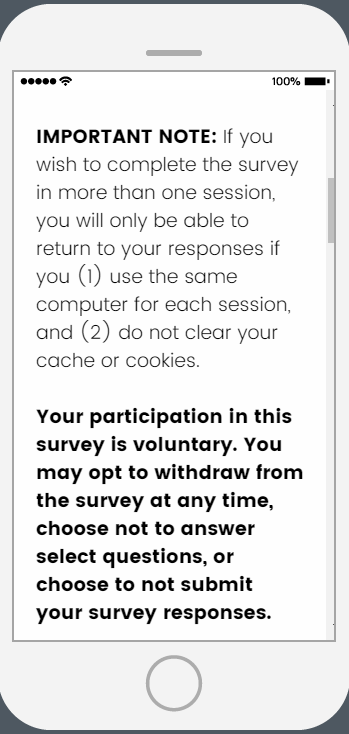 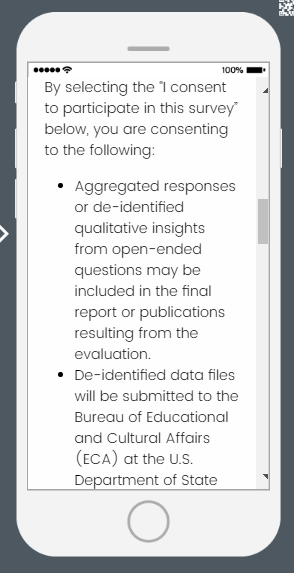 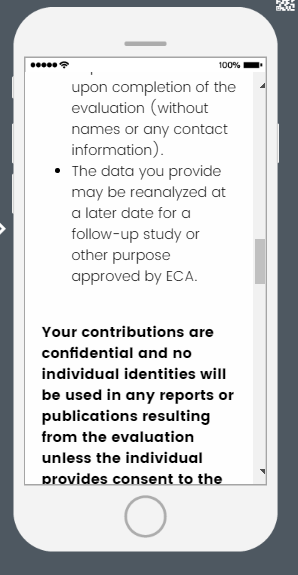 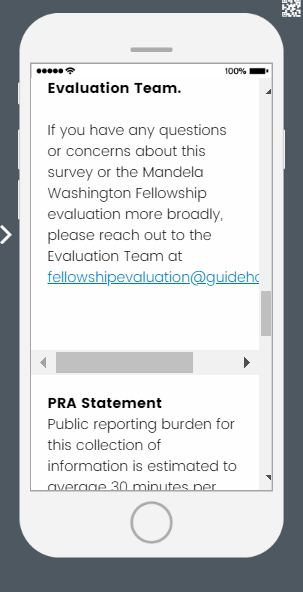 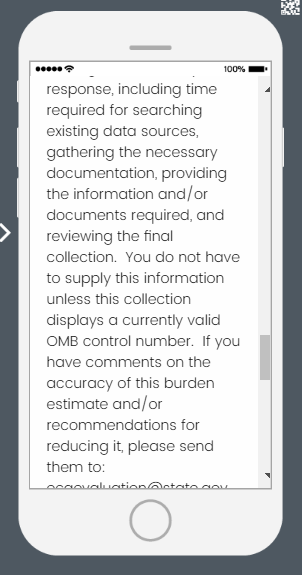 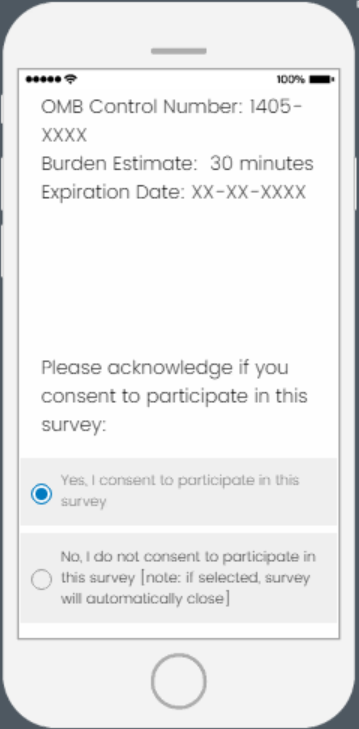 If “Yes, I consent” is selected, respondents will proceed to first questionIf “No, I do not consent” is selected, the survey will close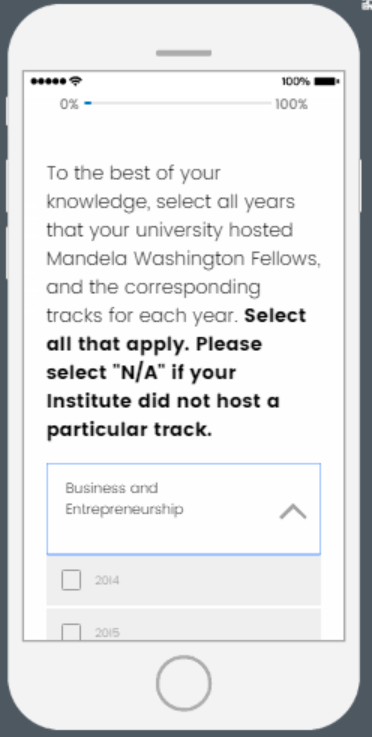 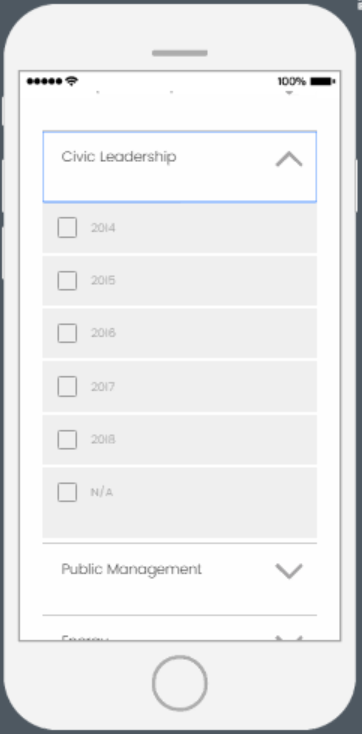 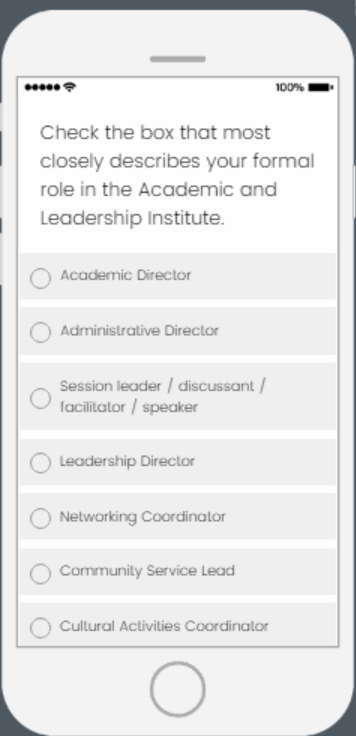 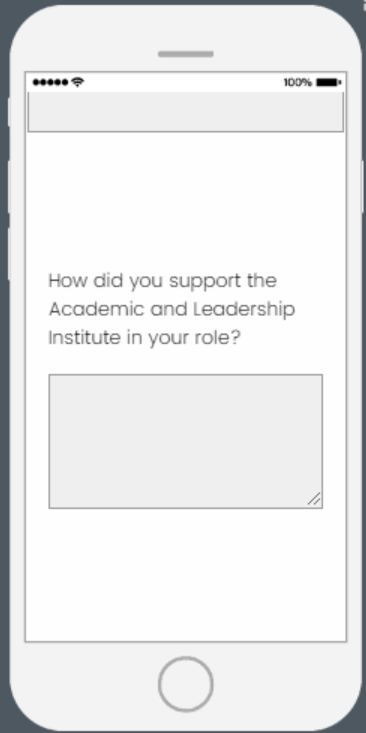 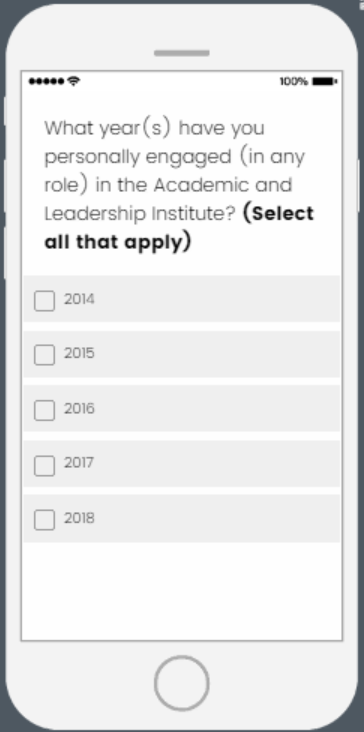 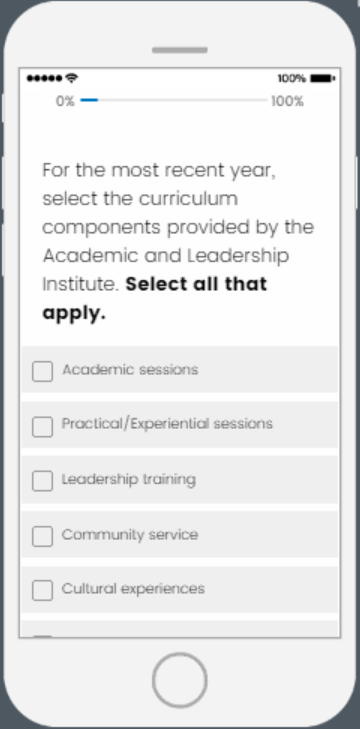 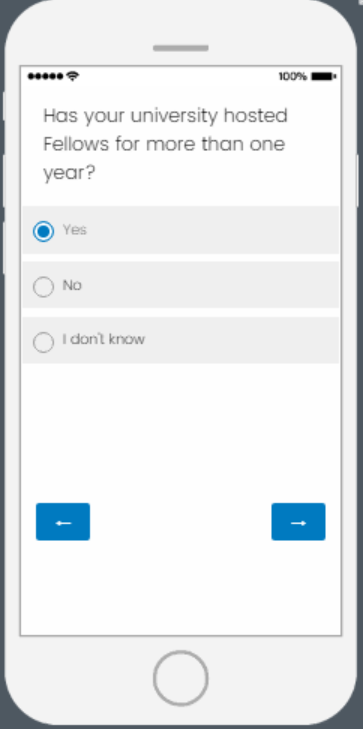 If “Yes” is selected, a follow-up question will be asked on the next page (see page 14)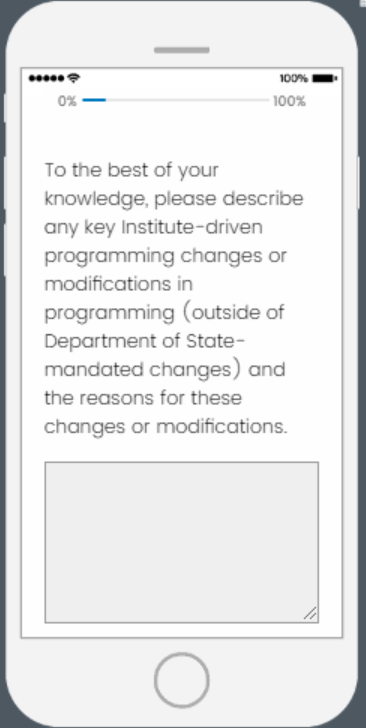 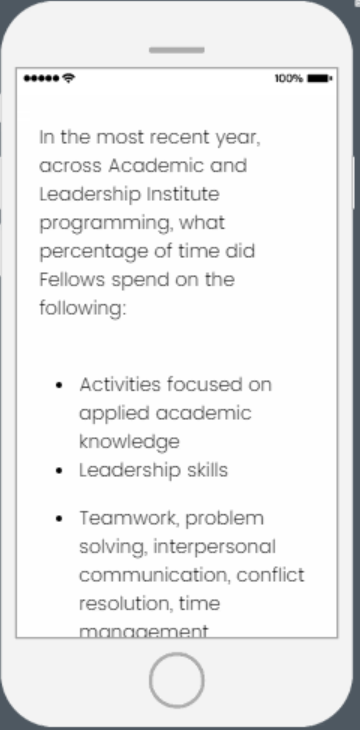 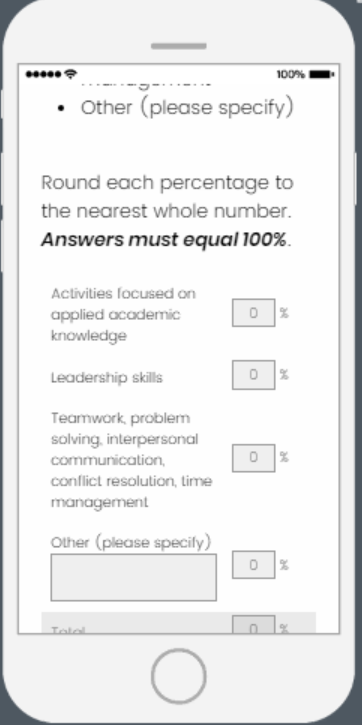 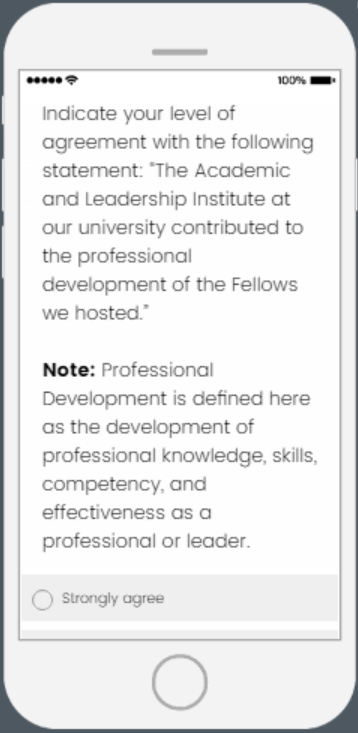 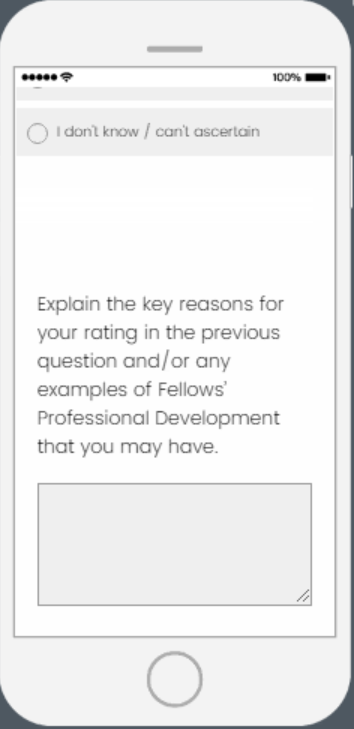 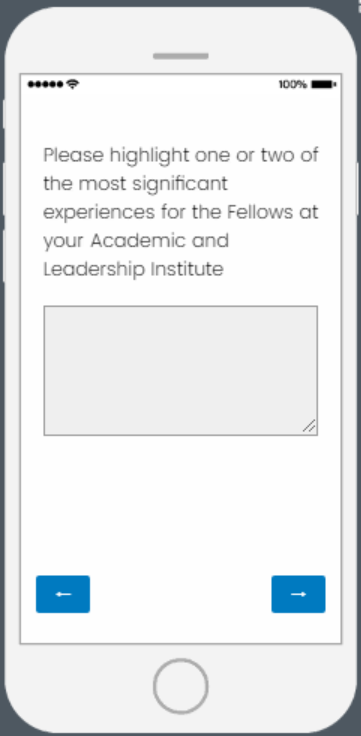 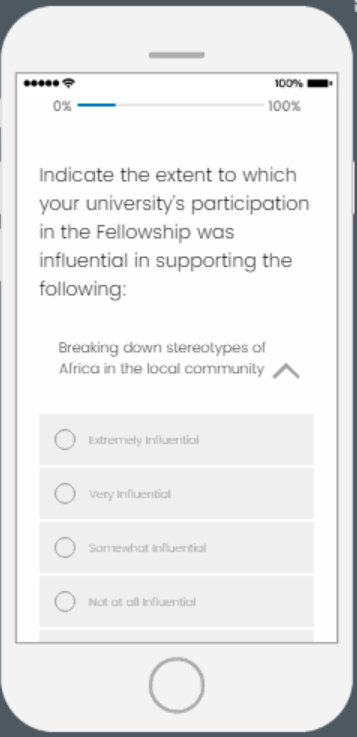 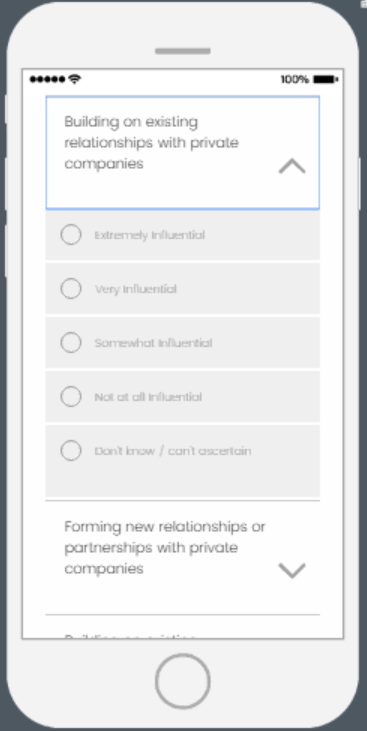 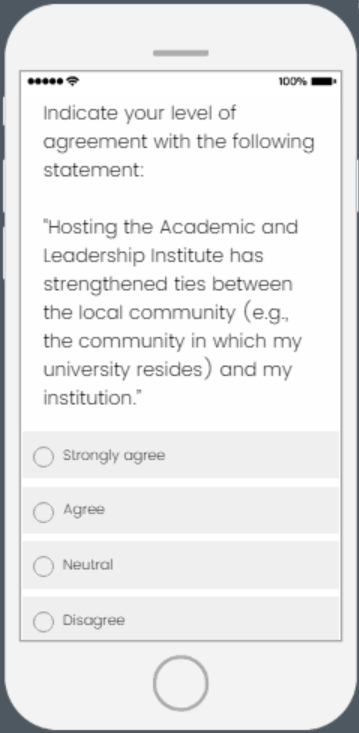 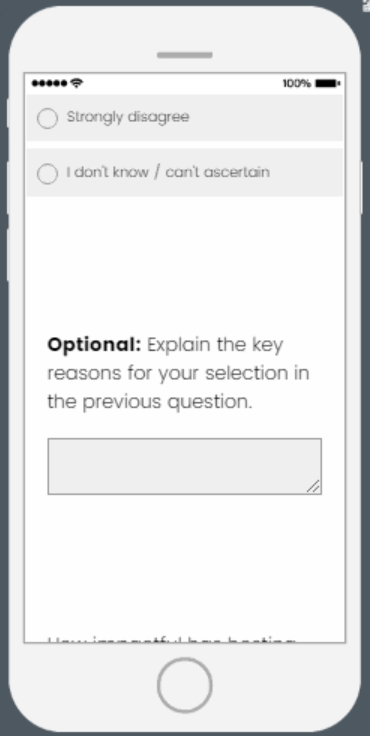 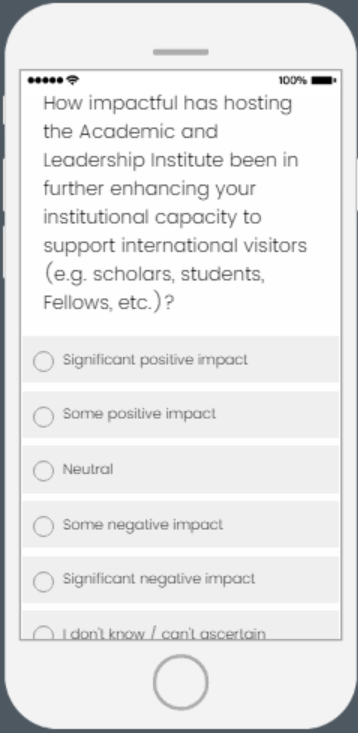 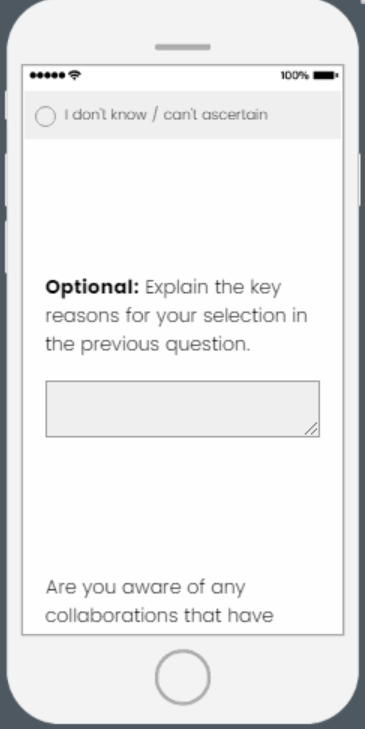 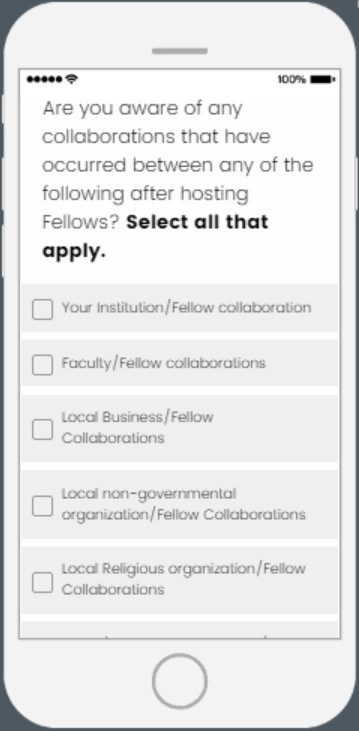 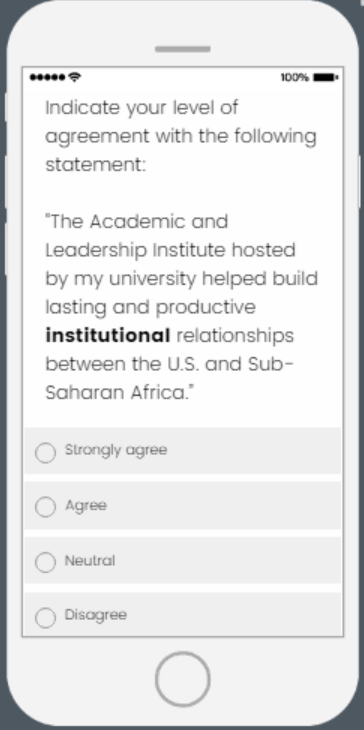 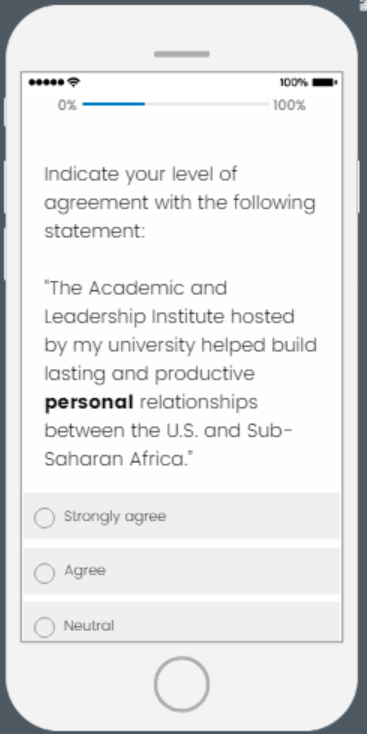 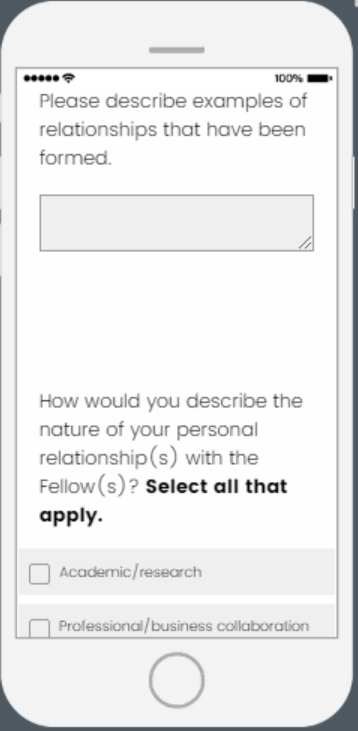 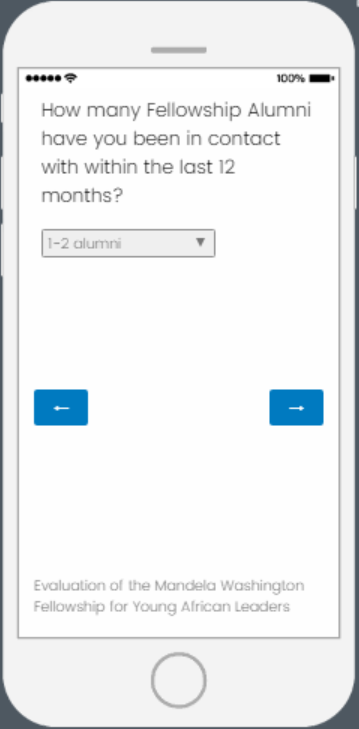 If more than “0” selected, a follow-up question will appear on the next page (see page 30)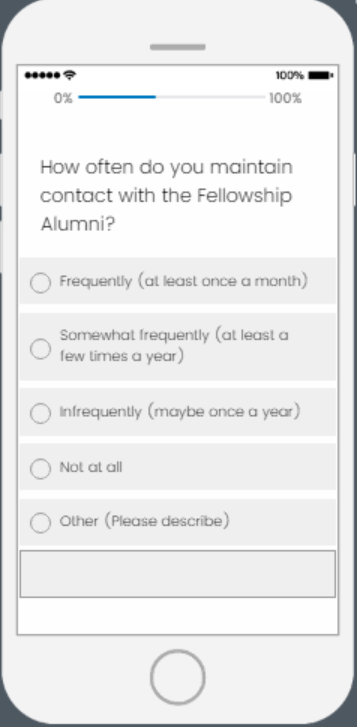 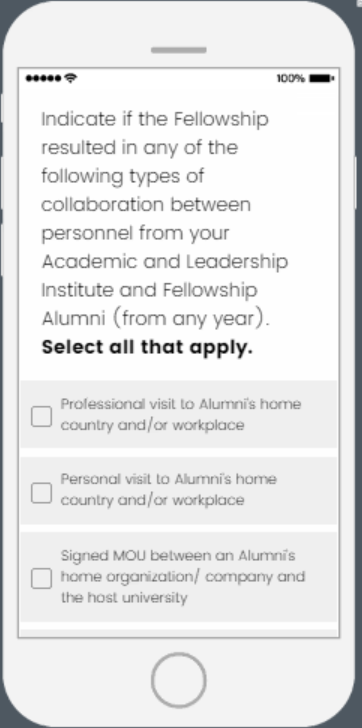 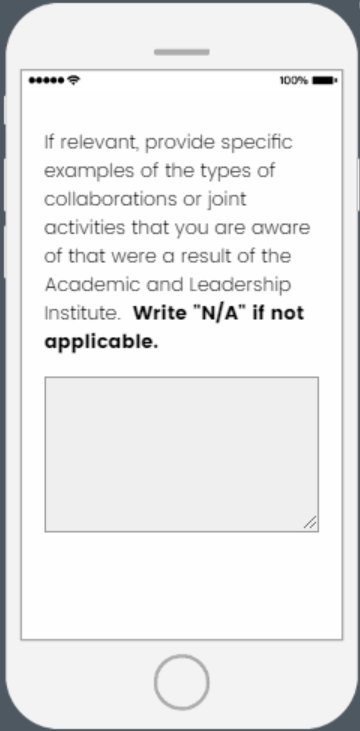 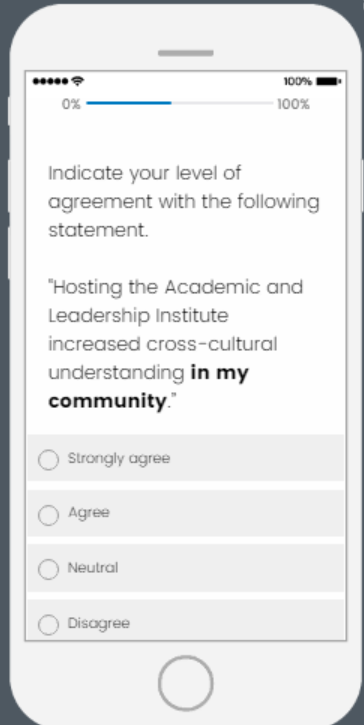 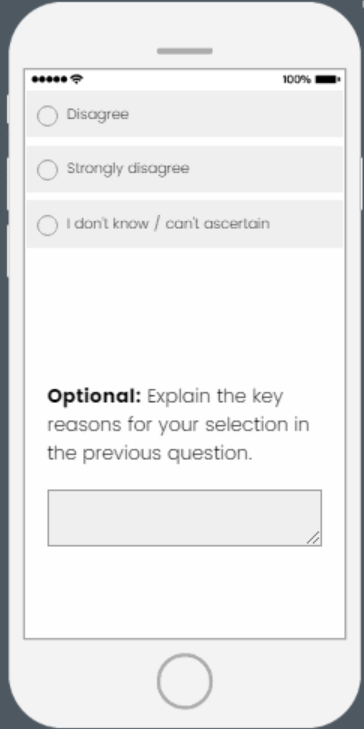 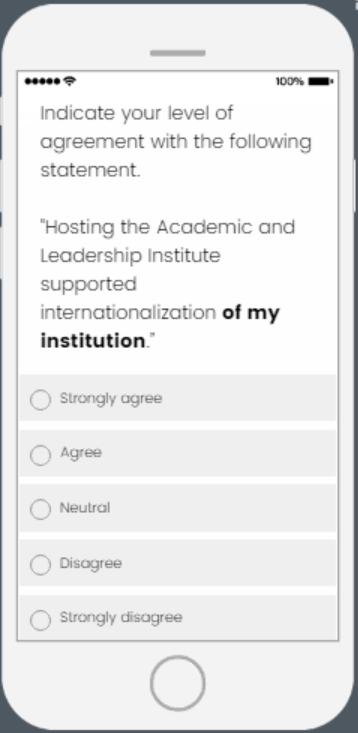 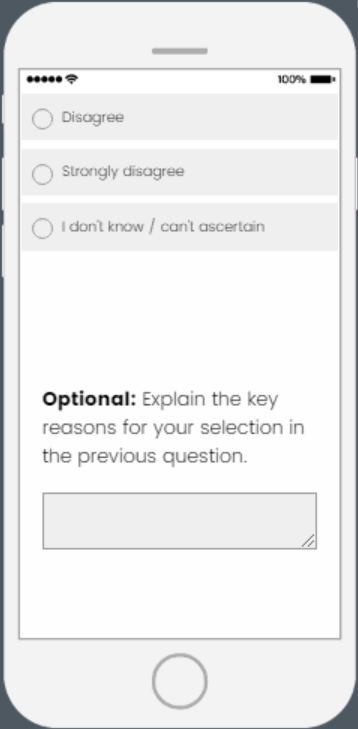 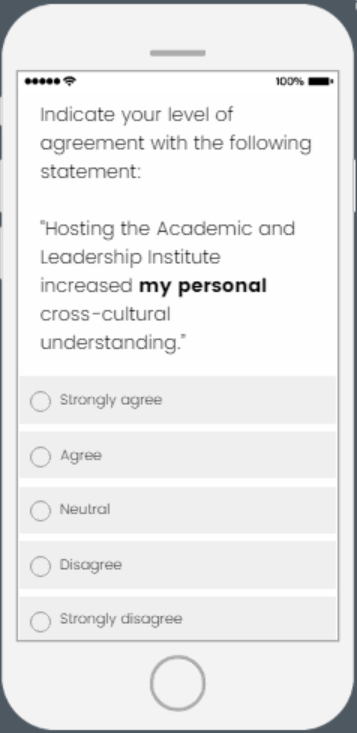 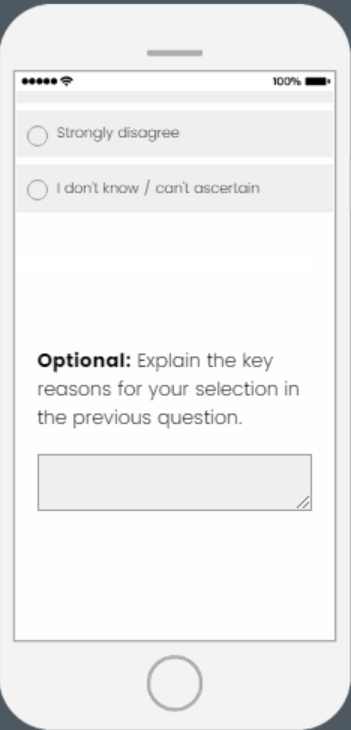 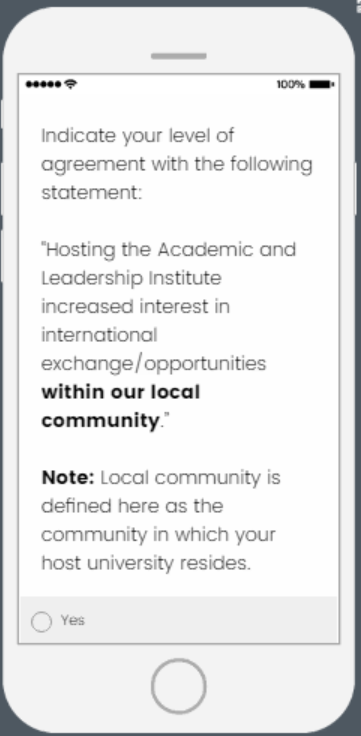 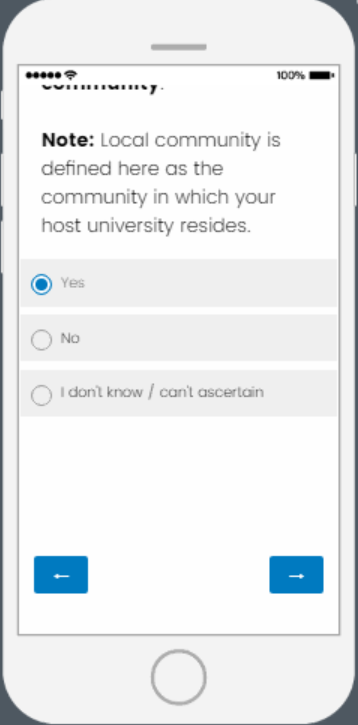 If “Yes” is selected, a follow-up question will appear on the next page (see page 42)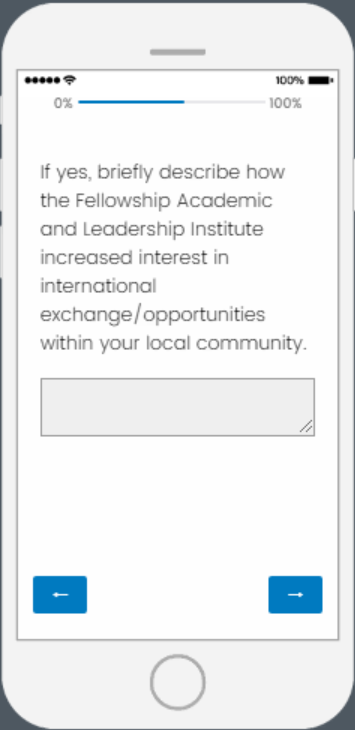 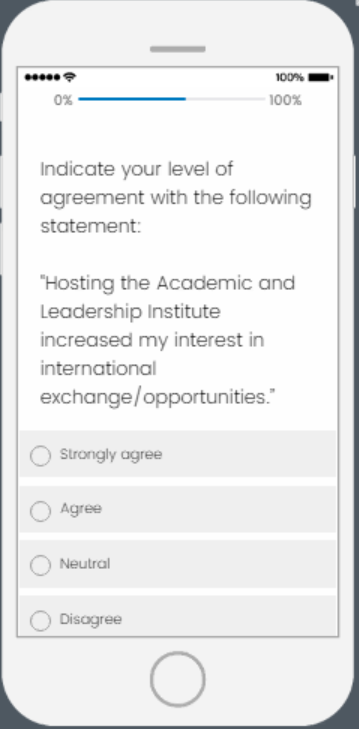 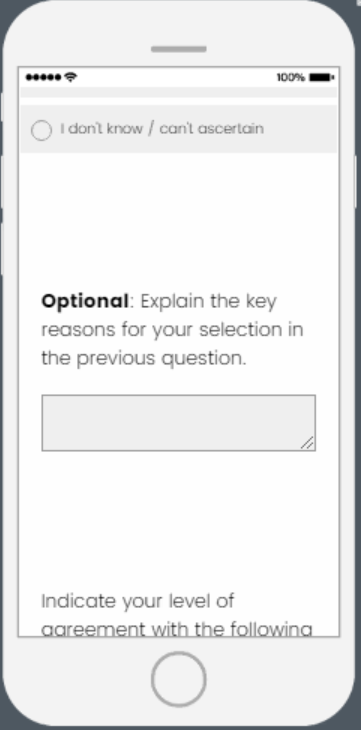 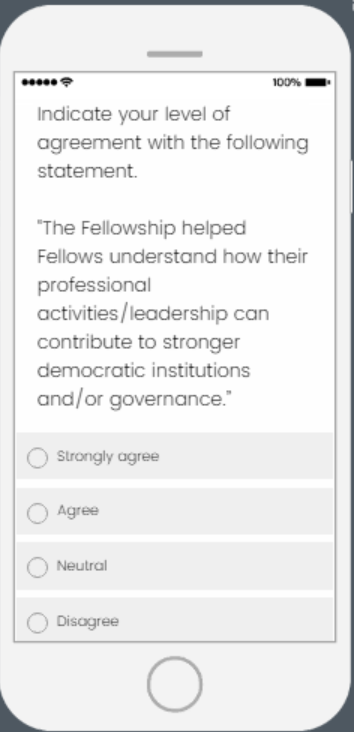 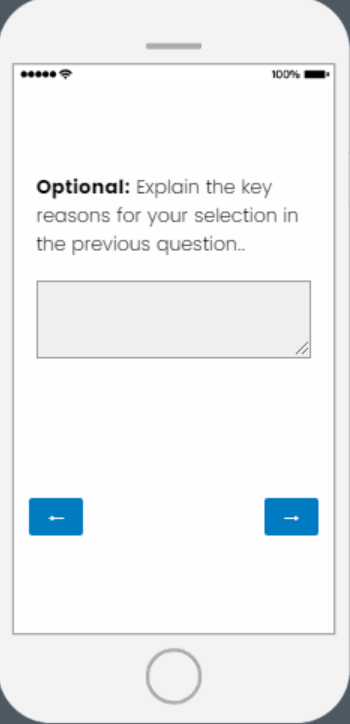 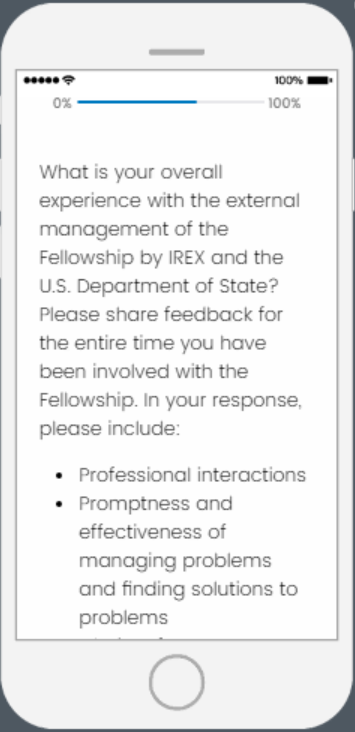 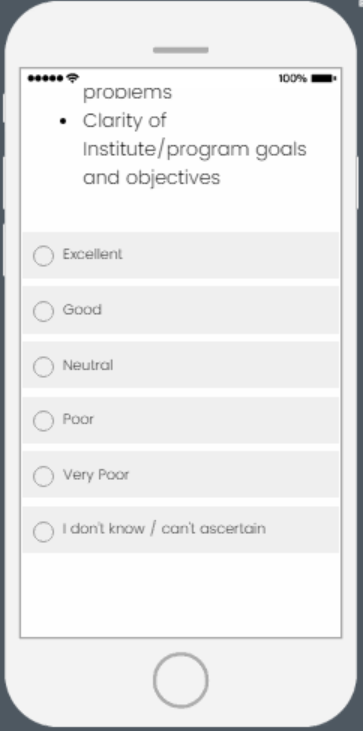 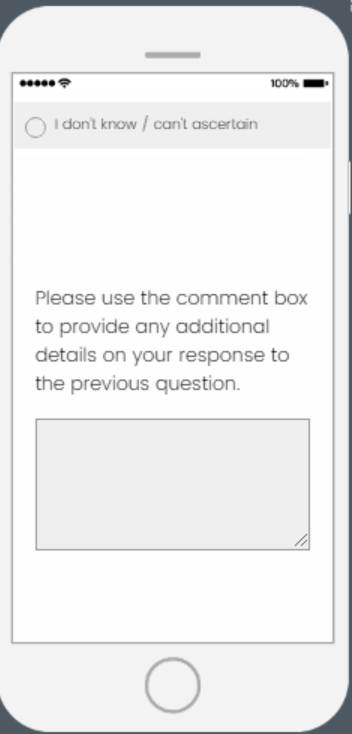 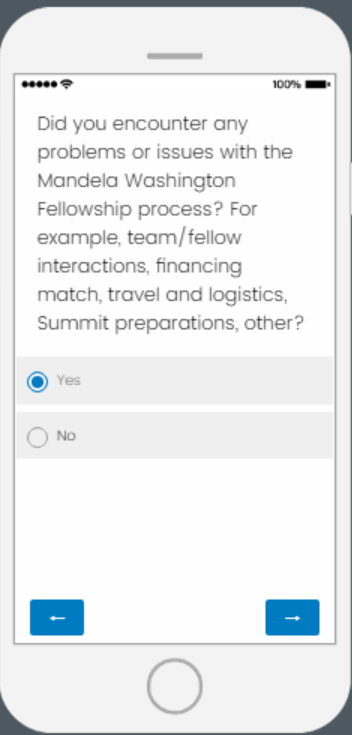 If “Yes” is selected, a follow-up question will appear on the next page (see page 51)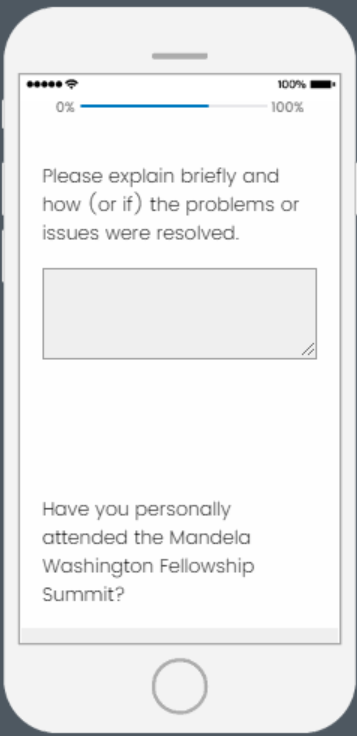 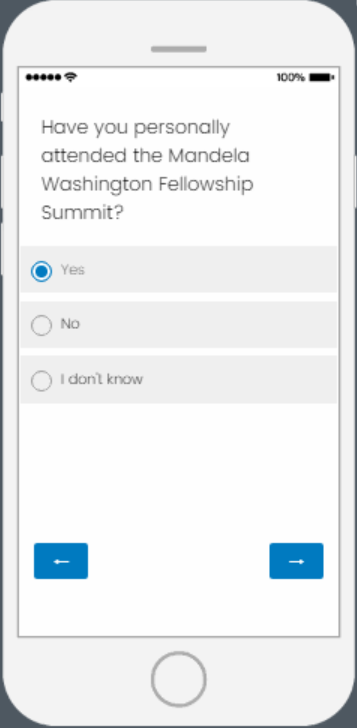 If “Yes” is selected, a follow-up question will appear on the next page (see page 53)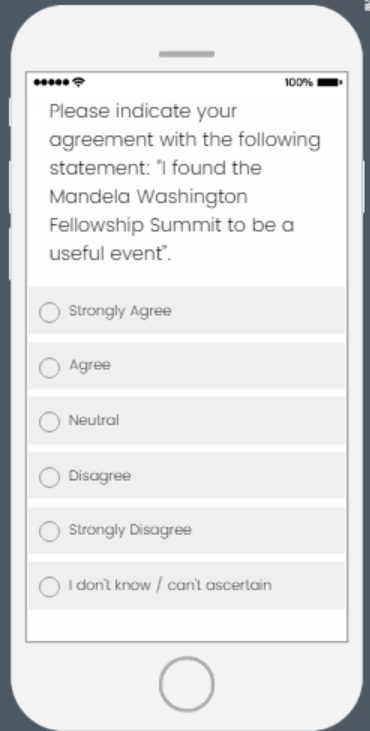 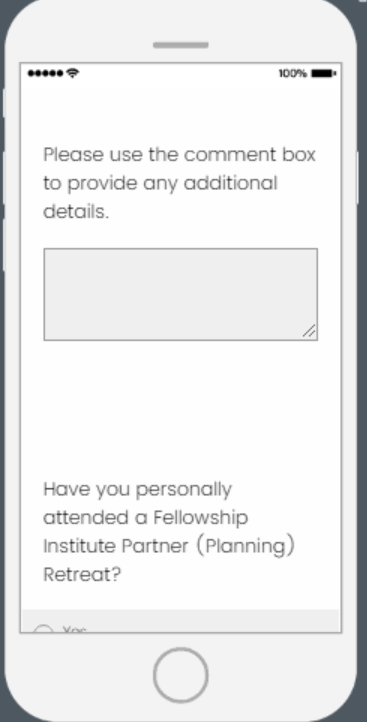 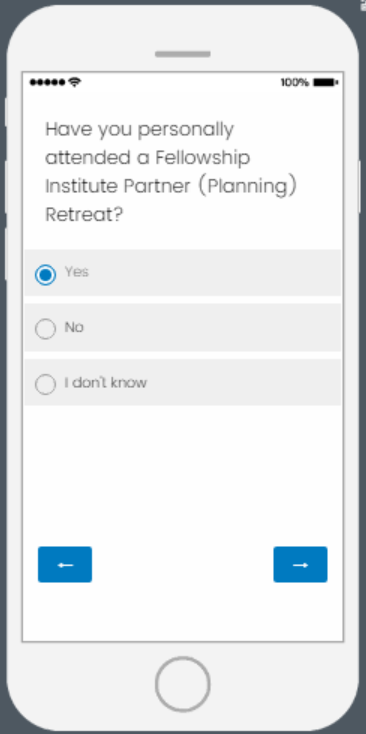 If “Yes” is selected, a follow-up question will appear on the next page (see page 56) 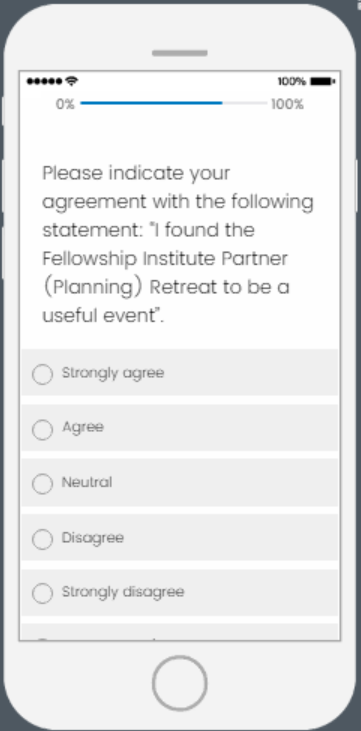 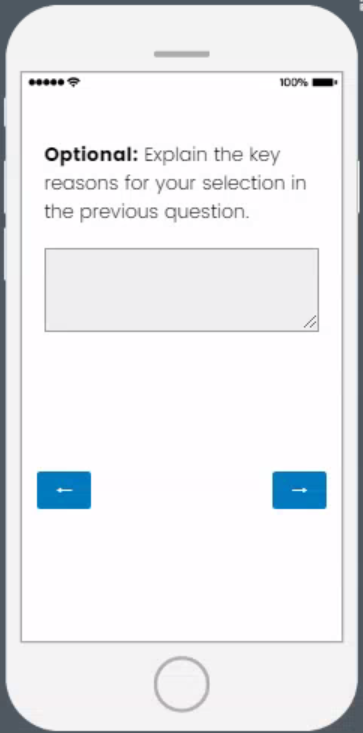 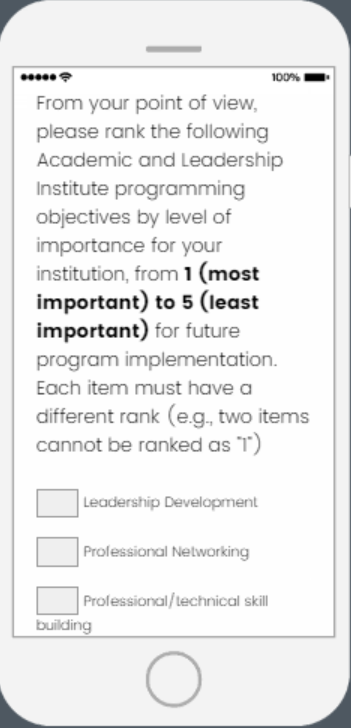 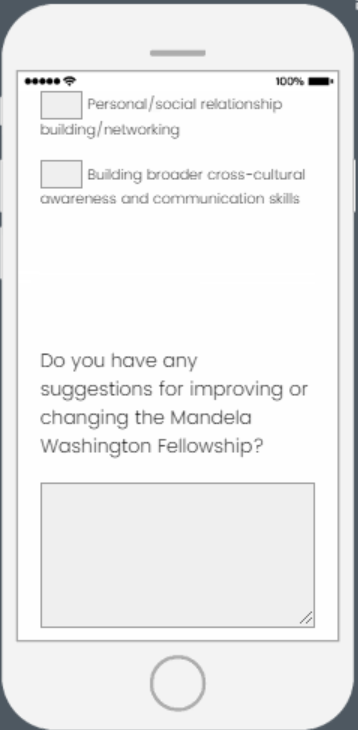 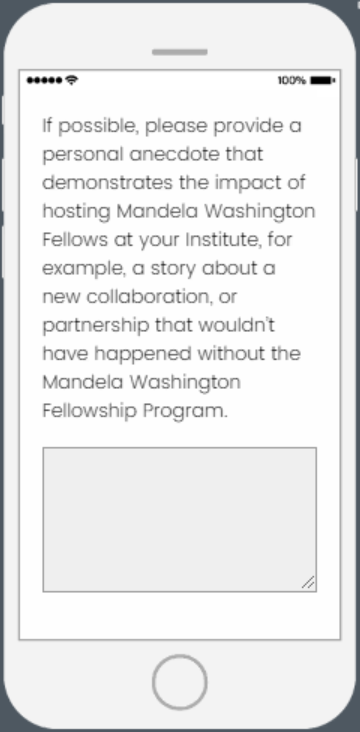 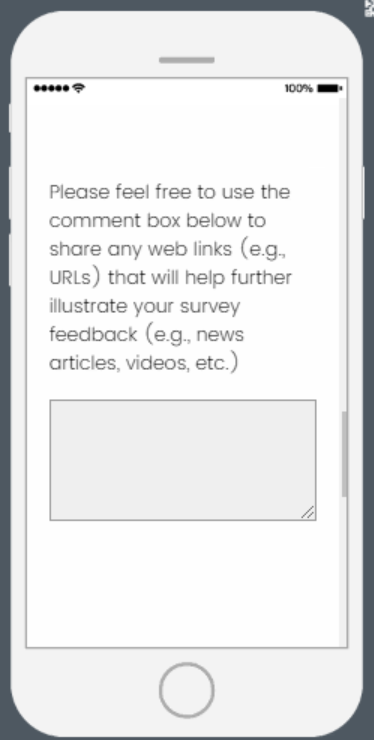 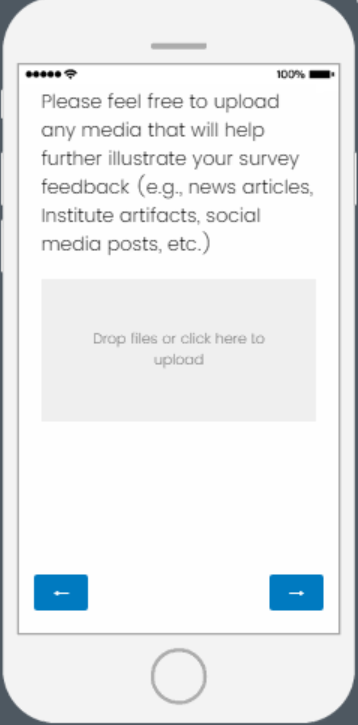 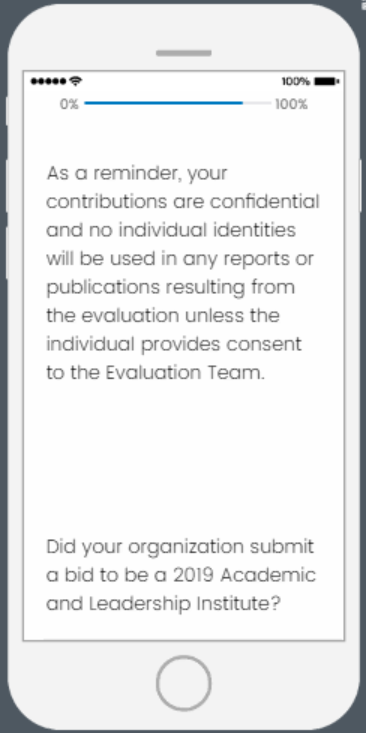 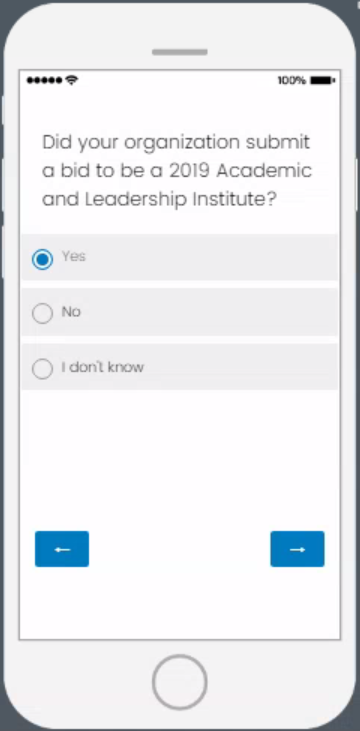 If respondents select “Yes” or “No” they will be directed to a related question on the next page (see page 64)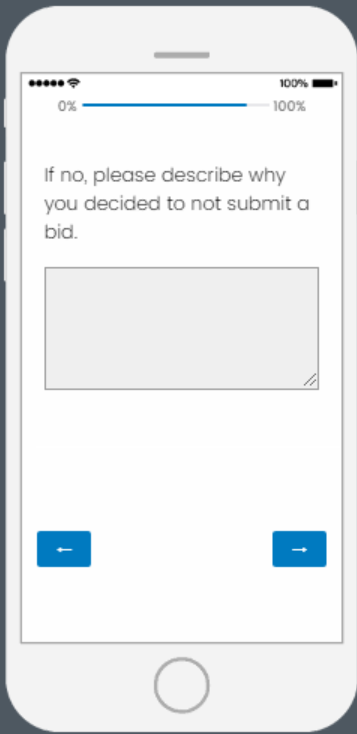 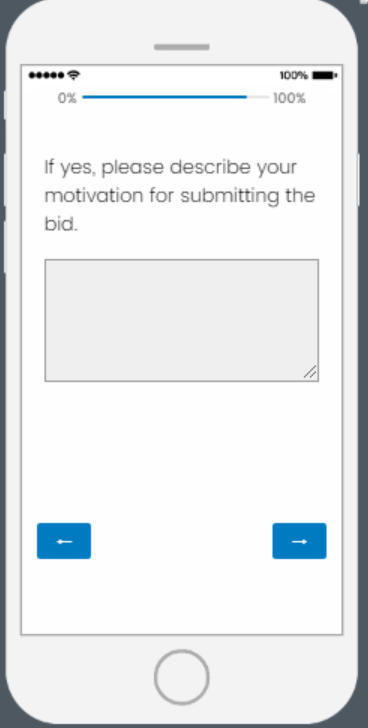 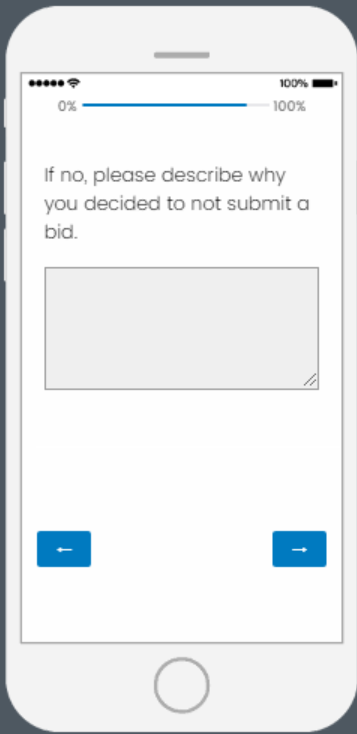 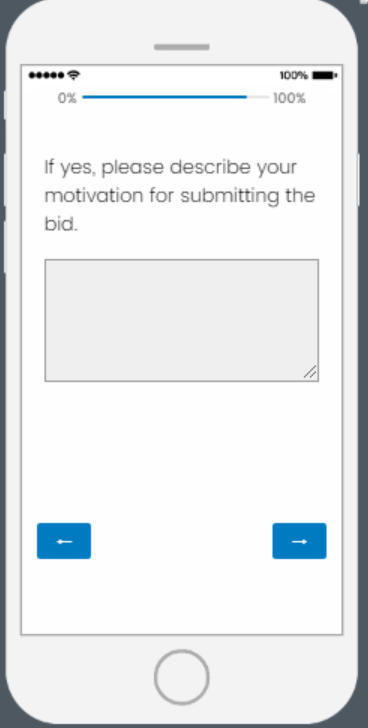 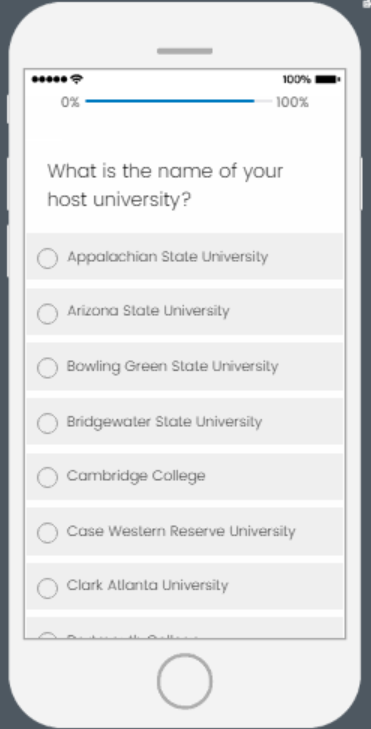 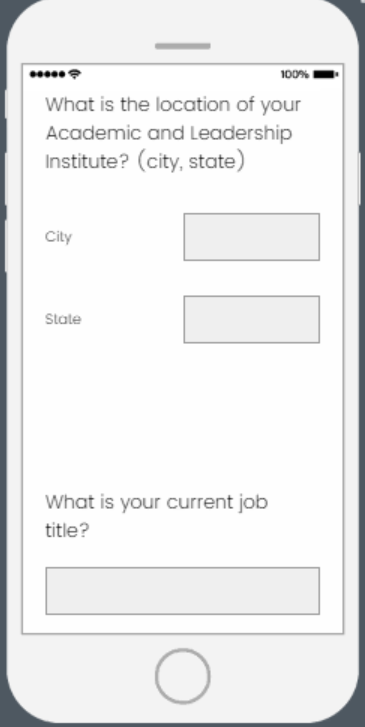 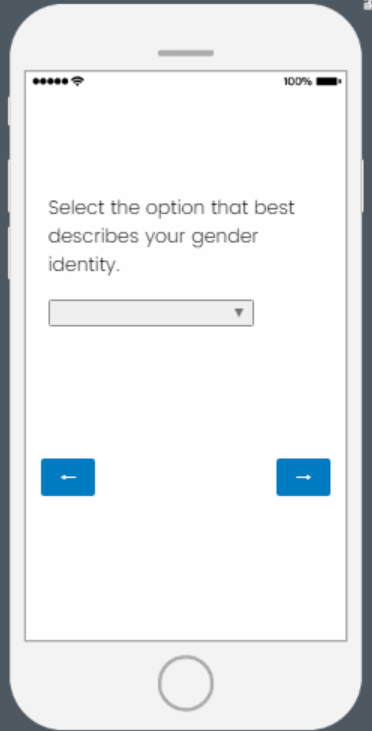 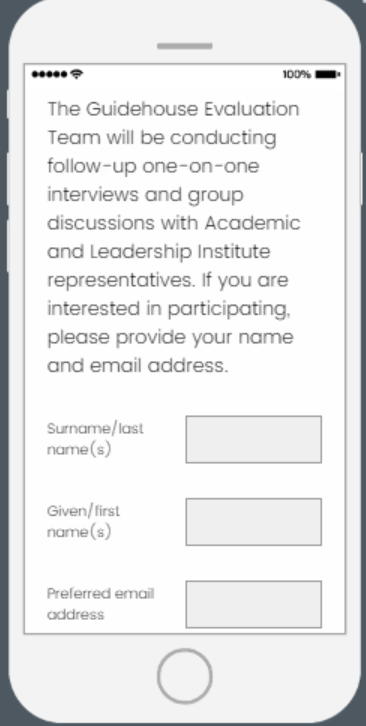 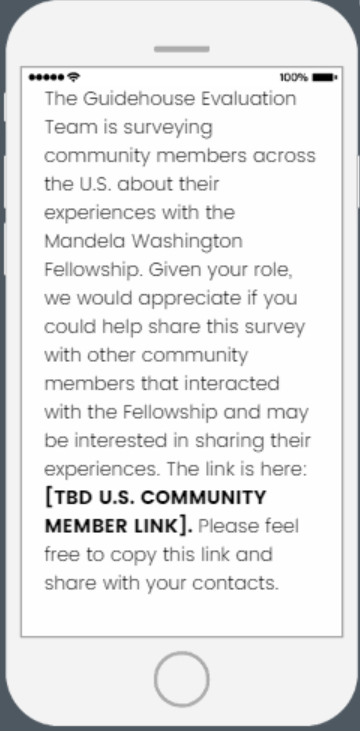 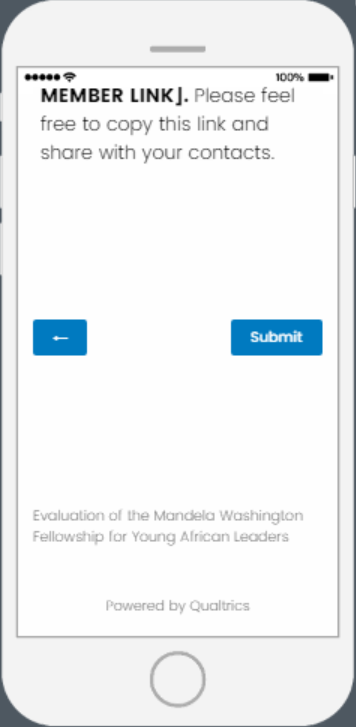 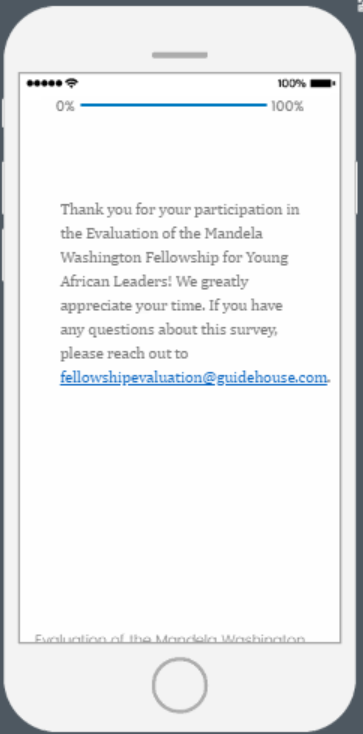 